2011雲林故事館基礎志工招募培訓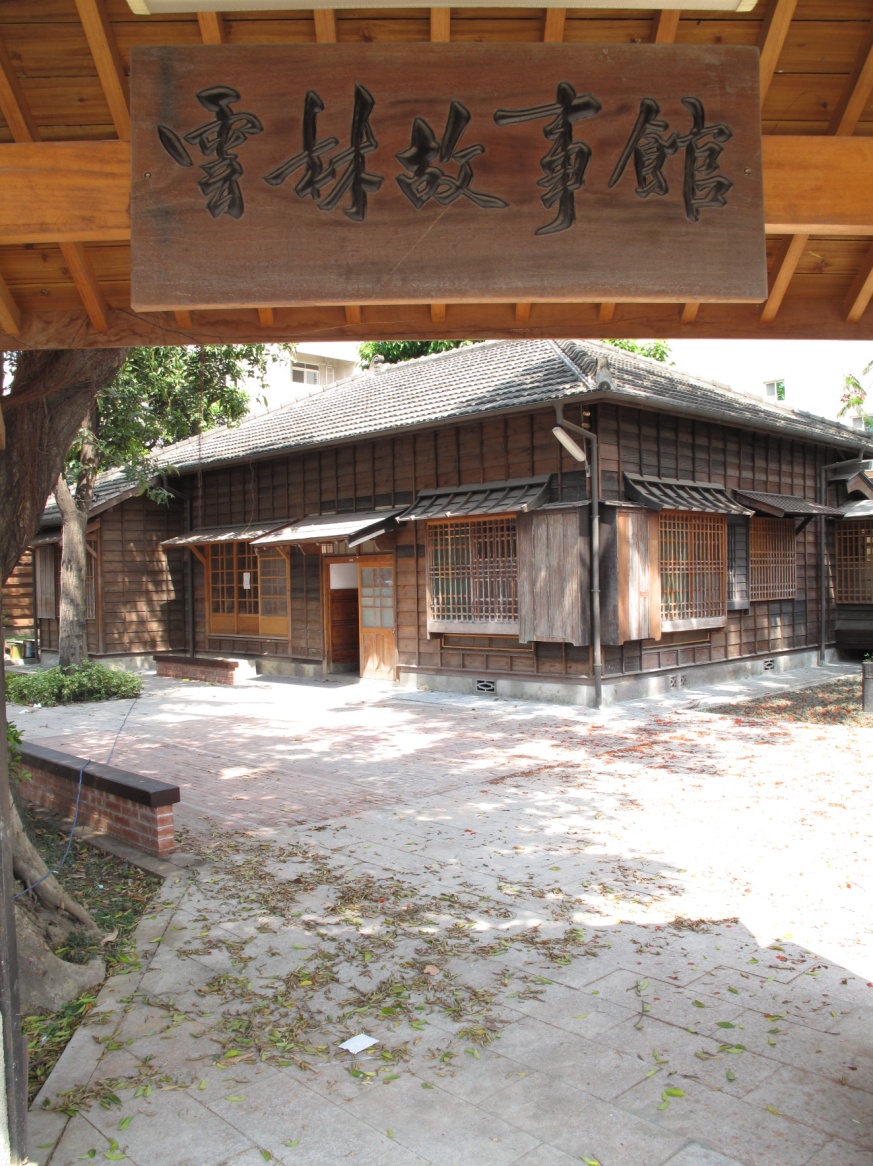 ㄧ、指導單位：行政院文化建設委員會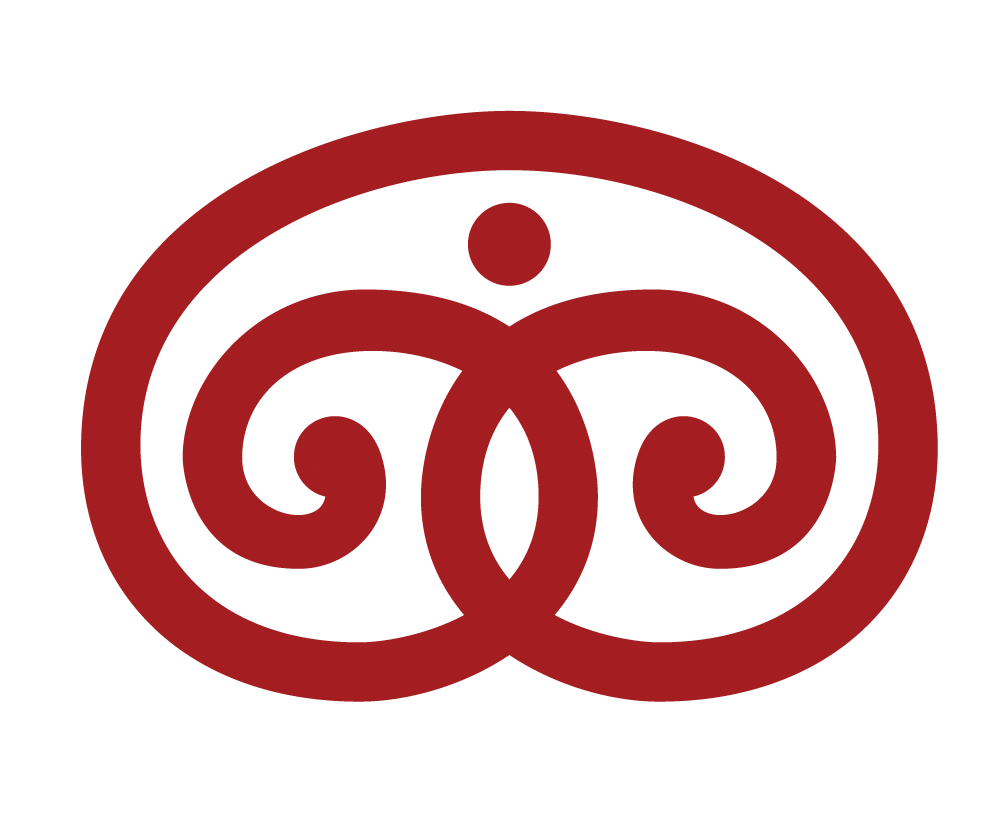 二、主辦單位：雲林縣政府文化處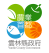 三、承辦單位： 社團法人雲林縣雲林故事人協會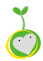 四、活動時間：2011年03月10日～08月20日，每週六 上午10:30~12:00五、活動地點：雲林故事館(布袋戲館旁，虎尾郵局總局斜對面，虎尾鎮林森路一段528號)七、             　　六、活動對象：六、：                              1. 已接受過閱讀推廣基礎培訓者               2. 在學校及社區推動閱讀文化的老師、父母及社區朋友。     3. 凡對關心閱讀文化、思考能力開發、兒童教育有興趣者。                4. 凡對聽、說、讀、寫故事有興趣的朋友。                5. 凡相信分享故事是件可以使地球變的更美麗的朋友。七、活動方式：研習課程、座談經驗分享與討論、社區/校園服務與實習八、報名方式：即日起至2011年 08月7 日，額滿為止(25-30人)，歡迎踴躍報名。網路報名：http://www.ylstoryhouse.org.twE-mail: home@ylstoryhouse.org.tw電話報名：05-631-1436 (廖小姐)九、課程內容：雲林故事館 基礎志工培訓報名表週別日期課程主題   講師103/12志工倫理與素養唐麗芳老師204/09老房子的故事(一)：認識雲林故事館。談繼威老師305/07志願服務與社區活動的連結黃秀香老師406/11老房子的故事(二)：導覽實務示範黃秀香、談繼威老師507/09技能篇(一)一起學攝影：如何拍出好照片？廖釗寬老師607/16技能篇(二)：童玩故事與教學廖釗寬老師707/23技能篇(三)-社區影像拍攝~故事分享廖釗寬老師808/13閱讀與故事的核心價值許芝薰、黃秀香老師908/20實作篇-我的招牌故事分享黃秀香老師上課時間上課時間週六 上午10:30 ─ 12：00，共12小時週六 上午10:30 ─ 12：00，共12小時備 註備 註學員在結訓後，能志願於雲林故事館分享招牌故事、帶領閱讀相關活動、協助活動記錄。學員在結訓後，能志願於雲林故事館分享招牌故事、帶領閱讀相關活動、協助活動記錄。姓名：姓名：姓名：e-Mail：e-Mail：e-Mail：聯絡電話：聯絡電話：聯絡電話：手機：手機：填寫日期： 通訊地址：□□□通訊地址：□□□通訊地址：□□□通訊地址：□□□通訊地址：□□□通訊地址：□□□經歷與專長：經歷與專長：經歷與專長：經歷與專長：經歷與專長：經歷與專長：報名原因：報名原因：報名原因：報名原因：報名原因：報名原因：日後可排班日期：自100年_____月_____日起至_____年_____月_____日。日後可排班日期：自100年_____月_____日起至_____年_____月_____日。日後可排班日期：自100年_____月_____日起至_____年_____月_____日。日後可排班日期：自100年_____月_____日起至_____年_____月_____日。日後可排班日期：自100年_____月_____日起至_____年_____月_____日。日後可排班日期：自100年_____月_____日起至_____年_____月_____日。週三□ 10:00~12:00□ 13:00~15:00□ 13:00~15:00□ 15:00~18:00□ 15:00~18:00週四□ 10:00~12:00□ 13:00~15:00□ 13:00~15:00□ 15:00~18:00□ 15:00~18:00週五□ 10:00~12:00□ 13:00~15:00□ 13:00~15:00□ 15:00~18:00□ 15:00~18:00週六□ 10:00~12:00□ 13:00~15:00□ 13:00~15:00□ 15:00~18:00□ 15:00~18:00週日□ 10:00~12:00□ 13:00~15:00□ 13:00~15:00□ 15:00~18:00□ 15:00~18:00其它特殊時段(請說明)：其它特殊時段(請說明)：其它特殊時段(請說明)：其它特殊時段(請說明)：其它特殊時段(請說明)：其它特殊時段(請說明)：